DEMANDE D’AIDE A L’AGENCE DE L’EAU POUR DES TRAVAUX DE RESEAUX D’ASSAINISSEMENT D’UN MONTANT SUPERIEUR A 150 000 € HT(…)Le Conseil … (Municipal, Syndical, de Communauté) après délibération, décide :d’adopter le projet de travaux de réseaux d’assainissement … (nature et lieu des travaux), évalué à ………… €  HT,de réaliser cette opération d'assainissement collectif (études et travaux), selon les principes de la Charte Qualité nationale des réseaux d’assainissement (ou le cas échéant de sa déclinaison régionale),de mentionner dans les pièces du Dossier de Consultation des Entreprises que l’opération sera réalisée sous charte qualité nationale des réseaux d’assainissement,de solliciter l’aide de l’Agence de l’Eau (et du département) pour la réalisation de cette opération.(…)>> A télécharger : la charte qualité nationale des réseaux d’assainissement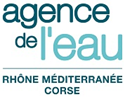 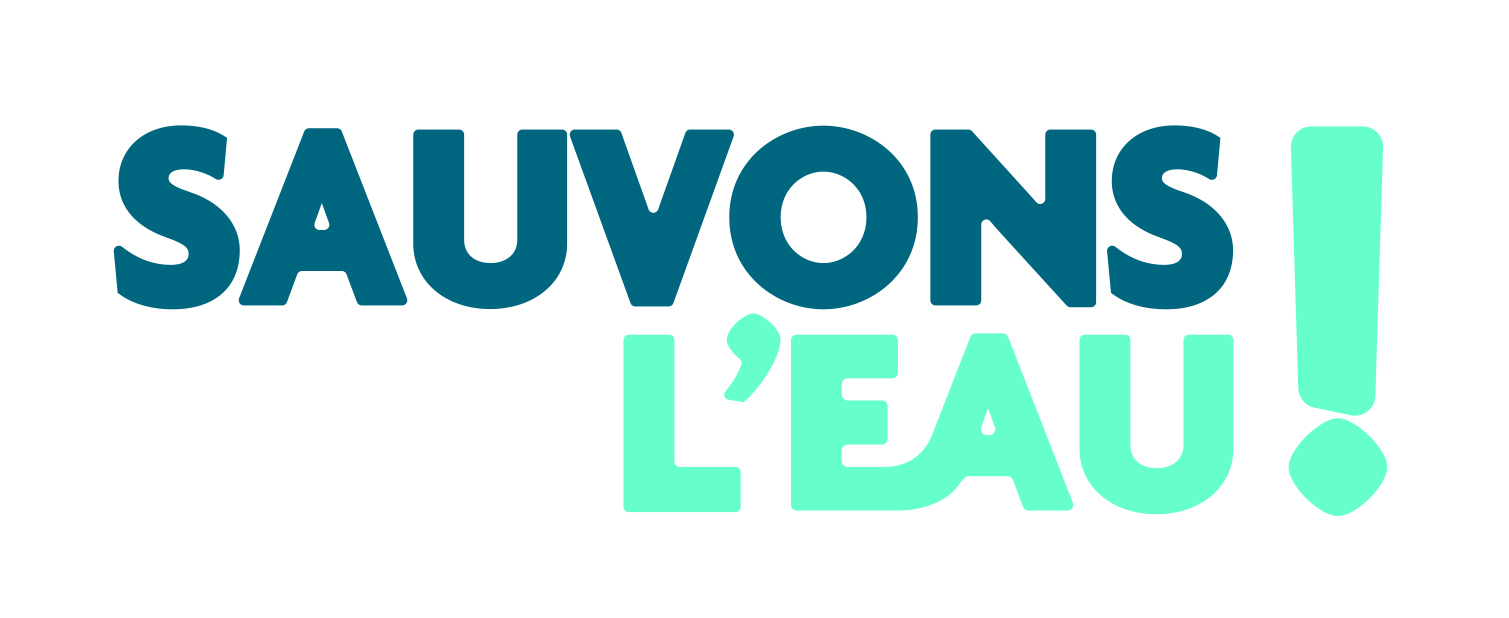 RESPECT DE LA CHARTE QUALITE NATIONALEDES RESEAUX D’ASSAINISSEMENTMODELE DE TEXTE A INSERER DANS UNE DELIBERATION